Name of River: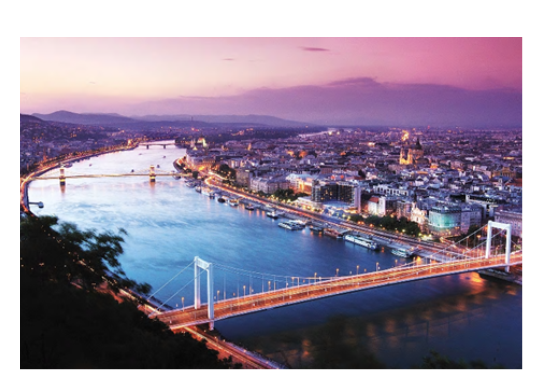 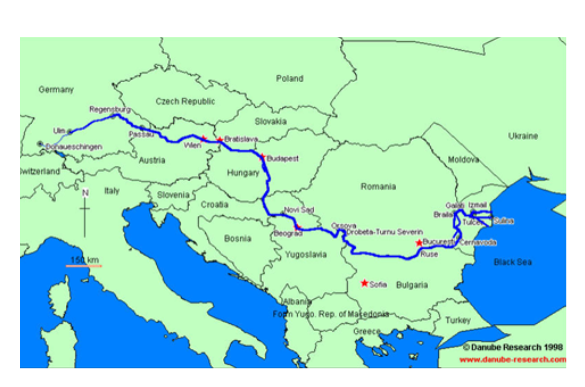 